О внесении изменений в Административный регламент по предоставлению муниципальной услуги «Передача жилищного фонда сельского поселения Енгалышевский сельсовет муниципального района Чишминский район Республики Башкортостан в собственность граждан в порядке приватизации утвержденный постановлением главы сельского поселения Енгалышевский сельсовет муниципального района Чишминский район Республики Башкортостан от 08.09.2015 г. № 117Во исполнение требований Федерального закона от 27.07.2010 № 210-ФЗ «Об организации предоставления государственных и муниципальных услуг», Закона Российской Федерации от 04.07.1991 № 1541-1 «О приватизации жилищного фонда в Российской Федерации» ПОСТАНОВЛЯЮ:1. Внести изменения в п.3 раздела I Административного регламента по предоставлению муниципальной услуги. «Передача жилищного фонда сельского поселения Енгалышевский сельсовет муниципального района Чишминский район Республики Башкортостан в собственность граждан в порядке приватизации (далее – Регламент) и изложить в следующем варианте:3. Административный регламент разработан на основе требований:3.1. Жилищного кодекса Российской Федерации (источник опубликования «Собрание законодательства РФ», 03.01.2005, № 1 (часть 1), ст. 14, «Российская газета», № 1, 12.01.2005, «Парламентская газета», № 7-8, 15.01.2005)3.2. Федерального закона от 29 декабря 2004 г. № 189-ФЗ «О введении в действие Жилищного кодекса Российской Федерации» (источник опубликования «Собрание законодательства РФ», 03.01.2005, № 1 (часть 1), ст. 14, «Российская газета», № 1, 12.01.2005, «Парламентская газета», № 7-8, 15.01.2005).3.3. Федерального закона от 27 июля 2010 г. № 210-ФЗ «Об организации предоставления государственных и муниципальных услуг» («Российская газета», № 168, 30.07.2010, «Собрание законодательства РФ», 02.08.2010, № 31, ст. 4179).3.4. Закона Российской Федерации от 4 июля 1991 г. № 1541-1 «О приватизации жилищного фонда в Российской Федерации» («Ведомости СНД и ВС РСФСР», 11.07.1991, № 28, ст. 959, «Бюллетень нормативных актов», № 1, 1992.).3.5. Постановления Правительства Российской Федерации от 16 мая 2011 г. № 373 «О разработке и утверждении административных регламентов исполнения государственных функций и административных регламентов предоставления государственных услуг» («Собрание законодательства РФ», 30.05.2011, № 22, ст. 3169).3.6. Постановления Правительства Республики Башкортостан от 26 декабря . № 504 «О разработке и утверждении республиканскими органами исполнительной власти административных регламентов исполнения государственных функций и административных регламентов предоставления государственных услуг» ( «Ведомости Государственного Собрания-Курултая, Президента и Правительства Республики Башкортостан» № 4 (370) 02.02.2012)2. Внести изменения в п.п. 54-55 раздела II Регламента и изложить в следующем варианте:3. Внести изменения в п.62 раздела III Регламента и изложить в следующем варианте:62. Основанием для начала административной процедуры по приему документов, необходимых для предоставления муниципальной услуги, формированию заявления, подписанию заявления заявителем - физическое или юридическое лицо либо их уполномоченные представители, обратившиеся в орган, предоставляющий муниципальные услуги, с запросом о предоставлении государственной или муниципальной услуги, выраженным в устной, письменной или электронной форме, регистрации обращения, формированию приватизационного дела является личное обращение заявителя с комплектом документов, необходимых для принятия решения о предоставлении муниципальной услуги.4. Обнародовать настоящее постановление на информационном стенде в здании администрации сельского поселения Енгалышевский сельсовет муниципального района Чишминский район Республики Башкортостан и на официальном сайте администрации сельского поселения Енгалышевский сельсовет муниципального района Чишминский район Республики Башкортостан в сети «Интернет».5. Настоящее Постановление вступает в силу с момента его подписания.6. Контроль за исполнением настоящего Постановления оставляю за собой.Глава сельского поселения                                                          В.В. ЕрмолаевБаш[ортостан Республика]ыШишм^ районыМУНИЦИПАЛЬ РАЙОН советЫныЕНГАЛЫШ ауыл советыауыл биЛ^м^е хакимите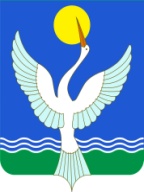 администрацияСЕЛЬСКОГО ПОСЕЛЕНИЯЕнгалышевский сельсоветМУНИЦИПАЛЬНОГО РАЙОНАЧишминскИЙ районРеспублики Башкортостан[АРАР02 декабрь 2016 й.№ 140ПОСТАНОВЛЕНИЕ 02 декабря 2016 г.Особенности предоставления муниципальной услуги с использованием многофункционального центра54. Муниципальная услуга предоставляется через МФЦОсобенности предоставления муниципальной услуги в электронной форме55. Муниципальная услуга предоставляется в электронной форме